27.11.2019 состоялось заседание Комиссии по обеспечению реализации проекта «Формирование комфортной городской среды». По итогам которой было установлено следующее. Все поступившие от жителей предложения будут включены 
в проект ведомственной целевой программы мероприятий, направленных на решение вопроса местного значения по осуществлению благоустройства территории внутригородского Муниципального образования Санкт-Петербурга Муниципальный округ Комендантский аэродром на 2019 год. Приоритетным объектом в 2020 году было принято решение выбрать полную реконструкцию детской площадки, расположенной по адресу: ал. Поликарпова, д. 6, 
и занижение бордюрного камня у пешеходной дорожки по адресу: ул. Генерала Хрулева, д. 9.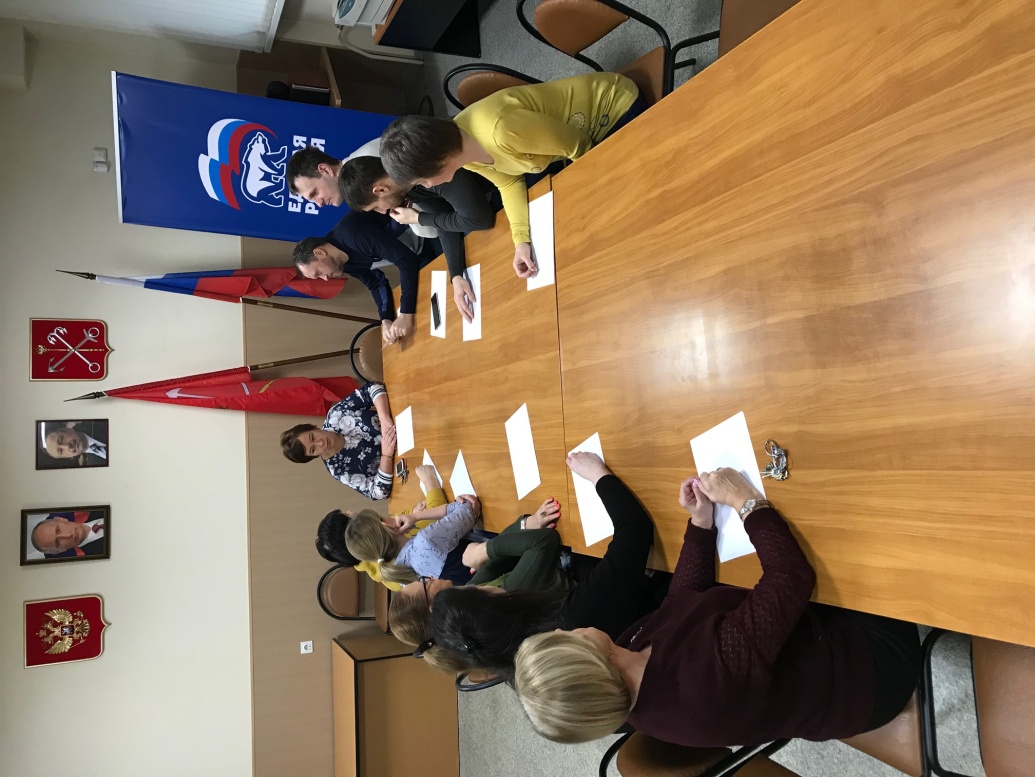 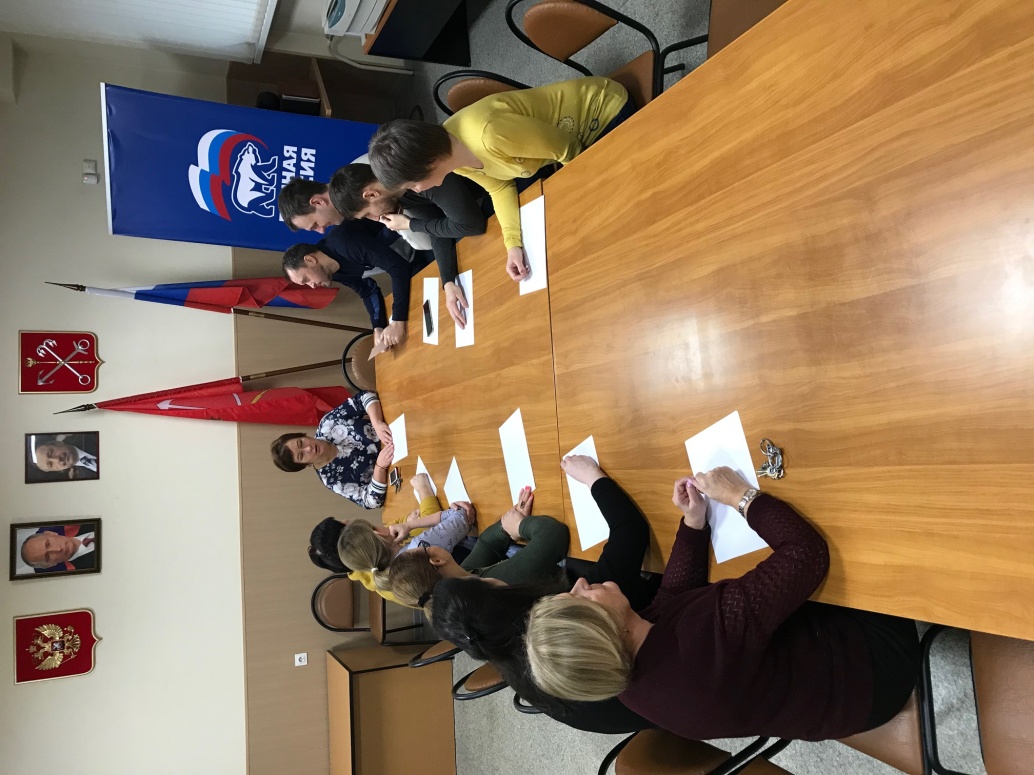 